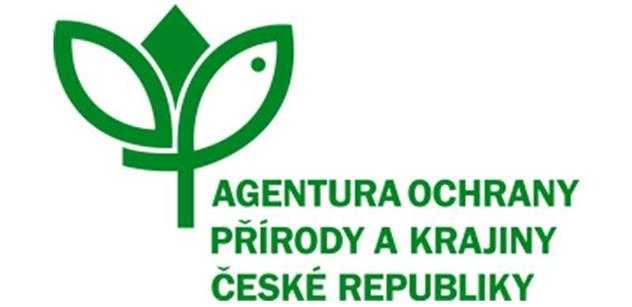 OBJEDNÁVKA SLUŽBYČíslo spisu: S/03976/SC/22Číslo jednací: 03976/SC/22PPK-1079a/25/22K Rámcové dohodě č. j. 02144/SC/22 ze dne 18. 7. 2022Objednatel:Česká republika - Agentura ochrany přírody a krajiny ČRKaplanova 1931/1, 148 00 Praha 11Zastoupený: RNDr. Jaroslav Obermajer  ředitel RP Střední ČechyBankovní spojení: ČNB Praha, č. ú.:18228011/0710 IČO: 62933591Zhotovitel:	Tomáš FrantaIČO: 68384904Sídlo: Stašov 17, 267 51 StašovZastoupená: Tomáš FrantaBankovní spojení: xxxEmail: xxxTelefon: xxxObjednáváme u Vás na základě Rámcové dohody č. j. 02144/SC/22 ze dne 18. 7. 2022 (dále jen „rámcová dohoda“) a v souladu s ní:Řízená nátlaková pastva malých lokalit travních porostů v NPR Karlštejn malým stádem koz a ovcín na celkové ploše cca 6,7 ha. Podrobný popis managementových opatření je obsažen v Příloze č. 1 - Rozpočet a specifikace díla. Název programu a dotační titul opatření: PPK A, A1
Místo plnění: 1. Chlum, vrchol a jižní svah [Ka 33 A] v NPR Karlštejn – pč. 527/2, 536/2, 545/2 a 545/3 v kú  Srbsko na ploše 0,9 ha. 2. Chlum, východ [Ka 33 X] v NPR Karlštejn – pč. 536/4 a 545/2 v kú  Srbsko na ploše 0,6 ha. 3. Na Bříči [Ka 37] a Bříč – východ [Ka 38] v NPR Karlštejn – pč. 508/3, 509/4, 515/1, 516, 525, 526 v kú. Srbsko na ploše 3,8 ha 4. Za Borkem [Skl 1] – pč. 509/2 v kú. Srbsko na ploše 1,4 ha Termín dodání: nejpozději do 10. 11. 2022Na faktuře musí být uvedeno číslo Rámcové smlouvy.

Cena celkem:	178 488,- Kč bez DPHDPH: 0,- KčCena celkem: 178 488,- Kč bez DPH Příloha č. 1 Rozpočet a specifikace díla	V ...................   dne ...................  		Digitálně podepsal 12.8.2022Digitálně podepsal 12.8.2022 – akceptovalTomáš FrantaVyřizuje: Mgr. Jana Marešovátel.: xxxe-maily: xxxRNDr. Jaroslav Obermajer  ředitel RP Střední Čechy